КРАТКИЙ ОБЗОР ПЕРВИЧНОГО РЫНКА ЖИЛОЙ НЕДВИЖИМОСТИ Г. СУРГУТА ЗА ИЮНЬ 2017 Г.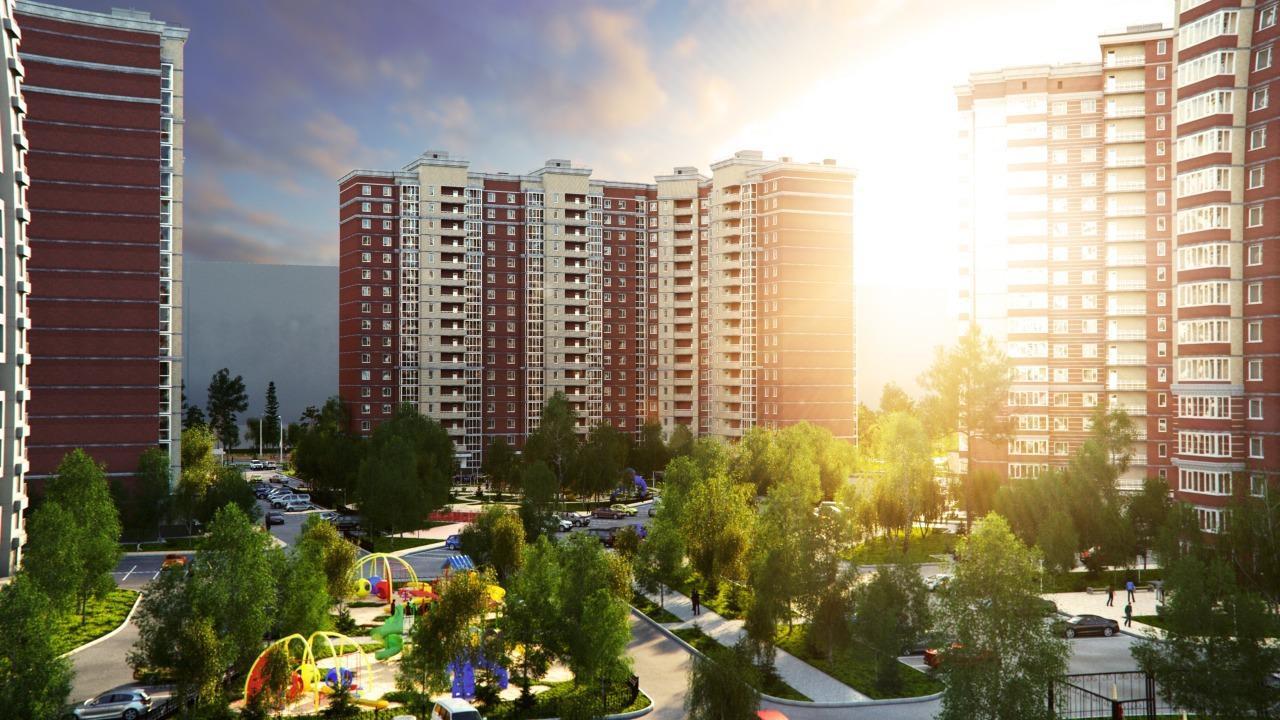 ОСНОВНЫЕ ВЫВОДЫОбъем предложения на первичном рынке жилой недвижимости в г. Сургуте в июне 2017 г. составил 4505 объектов;Наиболее востребованными считаются однокомнатные квартиры, они занимают 55,41% объема предложения;По-прежнему большинство новостроек в городе Сургут воздвигают в монолитно-каркасном исполнении (62,1%);Удельная цена предложения в июне 2017 г. составила 60728 руб./кв. м, что на 685 руб. (1,14%) выше, чем в предыдущем месяце;Северно-Восточный район отличается самой высокой средней ценой за квадратный метр - 65231 руб./кв. м.Анализ предложения на первичном рынке г. Сургута за Июнь 2017 г.Объем предложения на первичном рынке жилой недвижимости в г. Сургуте в июне 2017 г. составил 4505 объектов. На первичном рынке жилой недвижимости наиболее востребованными считаются однокомнатные квартиры, в июне 2017 года они занимают 55,41% от общего объема предложения. За ними идут двухкомнатные квартиры – 36,03%, трехкомнатные – 8,17%. Доля многокомнатных квартир равна 0,40%.Рис. 1.1. Структура предложения по количеству комнатИзменилась ситуация в распределении предложения по площади в разрезе по количеству квартир, так наибольшей популярностью среди однокомнатных квартир пользуются объекты с диапазоном площадей 40-45 кв. м (30%). Двухкомнатные квартиры наиболее представлены с диапазоном площадей 70-75 кв. м (44%). Максимальное предложение среди трехкомнатных квартир стали занимать квартиры с площадью менее 80 кв. м (35%).Рис. 1.2. Распределение предложения по площади в разрезе по количеству комнатПо-прежнему большинство новостроек в городе Сургут воздвигают в монолитно-каркасном исполнении (62,1% от общего объема предложения), доля предложения в панельных домах меньше – 34,7%. Наименьшее предложение в блочных и кирпичных домах (1,7% и 1,5% соответственно).Рис. 1.3. Структура предложения по типу домостроения43% новостроек в городе Сургут, уже готовое к заселению жилье. Еще 13,5% планируют сдать к концу 2017 года, 35,7% в 2018 году.Рис. 1.4. Структура предложения по сроку сдачиКак и в прошлом месяце, наиболее активно ведется застройка в Северном жилом и Восточном районах (55% и 30% соответственно). Рис. 1.5. Структура предложения по районамАнализ ценовой ситуации на первичном рынке жилой недвижимости г. Сургута за июнь 2017 г.Удельная цена предложения в июне 2017 г. составила 60728 руб./кв. м, что на 685 руб. (1,14%) выше, чем в предыдущем месяце.По сравнению с аналогичным периодом 2016 г. цены выросли на 2187 руб./кв. м (3,74%).Рис. 2.1. Динамика удельной цены предложения на первичном рынке жильяВ июне 2017 года  средняя цена за единицу площади в однокомнатных квартир составляет 61739 руб./кв. м. Удельная цена в многокомнатных квартирах увеличилась и остановилась на отметке 61057 руб./кв. м).Рис. 2.2. Удельная цена предложения по количеству комнатОднокомнатные квартиры наиболее представлены в диапазоне цен: 2000-2500 тыс. руб. (36%), двухкомнатные - 3000-3500 тыс. руб. (25%). Наибольшая доля трехкомнатных квартир, представленных в диапазоне цен от 6000 до 6500 тыс. руб., равна 22%.Рис. 2.3. Распределение предложения по цене в разрезе по количеству комнатСеверно-Восточный район отличается самой высокой средней ценой за квадратный метр - 65231 руб./кв. м. Далее по убыванию идут: Восточный  район - 64443 руб./кв. м, Центральный район - 63070 руб./кв. м, Северный жилой район - 58659 руб./кв. м.Рис. 2.4. Удельная цена предложения по районамПриложение 1. Числовая пространственно-параметрическая модель первичного рынка г. Сургута за июнь 2017 г.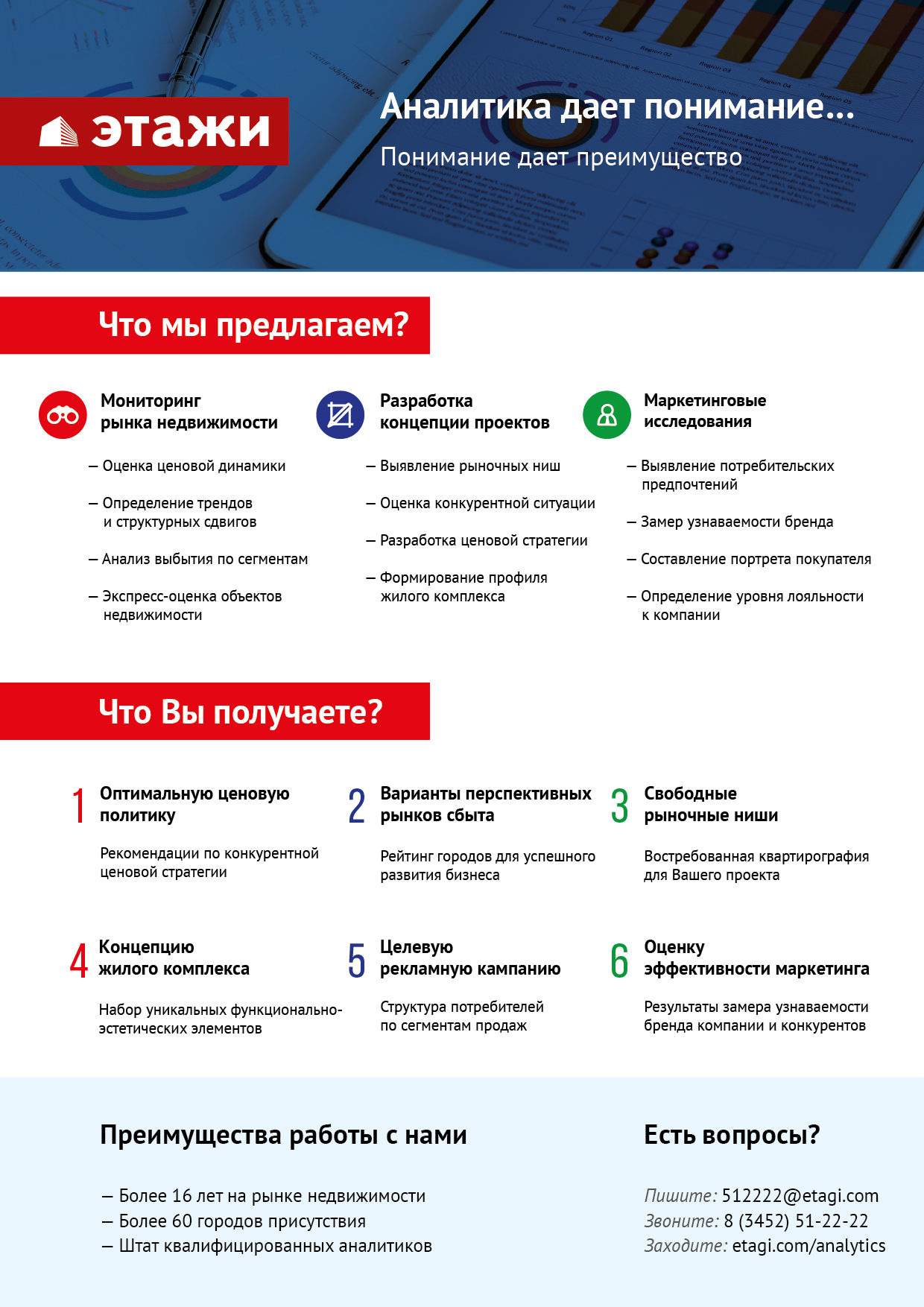 Номер столбцаПоказатель1Объем выборки, шт.2Средняя цена, руб.3СКО, руб.4Погрешность, руб.5Погрешность, %6Минимум, руб.7Максимум, руб.8Медиана, руб.9Средняя площадь, кв. м10СКО, кв. м11Погрешность, кв. м12Погрешность, %13Минимум, кв. м14Максимум, кв. м15Медиана, кв. м16Удельная цена, руб./кв. м17СКО, руб./кв. м18Погрешность, руб./кв. м19Погрешность, %20Минимум, руб./кв. м21Максимум, руб./кв. мКол-во комн.Тип домостроения123456789101112131415161718192021ВсеВсе450533786071293438385461,14152012010165950310000055,6420,000,601,0724,92225,9151,006121597992920,483974497065ВсеМонолитные279738432431197644452991,18152012010165950369408058,6118,020,681,1624,92225,9157,756580173892790,424083597065ВсеПанельные15652407470571527289031,2017000004134000235000047,9617,920,911,8927,4097,0048,405294979944040,763974467007ВсеКирпичные68612489122351315461298,9225172009627020633241096,7640,139,8110,1337,50157,82103,8165441859921013,215900084000ВсеБлочные7538251849827102284755,9725509186290000429000067,6123,415,448,0543,20105,6569,70588071008823463,9944476747731-комн.Все24962539005617034247060,9715201205900000240000041,449,040,360,8724,9272,3041,206173990153610,5841494970651-комн.Монолитные13002886743585750325041,1315201205900000276672043,226,440,360,8324,9263,3343,906663373544080,6152220970651-комн.Панельные11462125635343373202950,9517000003242000220000039,2511,020,651,6627,4072,3041,205599570004140,7441494670071-комн.Кирпичные1532103474660842491337,7625172003872400320880043,123,792,034,7037,5047,2044,40748671158761948,2760000840001-комн.Блочные352870207274879942833,2825509183290000264169846,372,610,901,9343,2049,4747,4062409938632195,1653072747732-комн.Все16234131068821982408190,9926000007015870423900068,067,360,370,5451,5192,4069,4060876109145420,8939744969272-комн.Монолитные12354420567694782395570,8931518707015870440505067,567,400,420,6251,5192,4067,756542675204280,6552952969272-комн.Панельные3563101346158533168280,5426000003400000310000069,797,080,751,0851,6081,9071,304474332213420,7639744556782-комн.Кирпичные1142112645924433746948,9036167005448000415635062,383,182,013,2259,0068,7061,3067545904357198,4759000800002-комн.Блочные2145200294226141889994,1834008004990000469000071,265,102,283,2056,6874,5073,206333719148561,3560000669803-комн.Все368554095814055751467412,6530000009627020519500093,5518,231,902,0363,80157,8296,105915995619981,6940195840003-комн.Монолитные24457291579170911176632,0545124808576400596734090,1812,661,621,8075,32144,4685,646362262378001,2640835840003-комн.Панельные6336132384565671159683,2130000004134000330000082,9213,773,504,2263,8097,0082,104391225046361,4540195470223-комн.Кирпичные42766698912156423797034,95633241096270206906420124,9321,026,575,2688,70157,82113,226152423717411,2061000720003-комн.Блочные1948163665053812382394,95453928562900004677855102,724,242,001,9490,20105,65103,4547166746635197,464447668625Много-комн.Все18774830711218605441827,025699000101659507512600127,9625,6612,459,73106,90225,91121,3061057557227034,434500067900Много-комн.Монолитные18774830711218605441827,025699000101659507512600127,9625,6612,459,73106,90225,91121,3061057557227034,434500067900